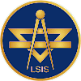 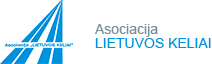 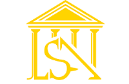 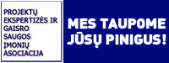 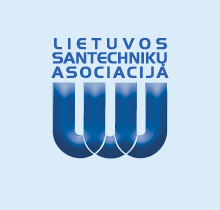 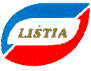 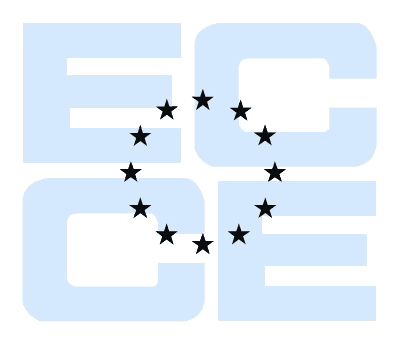 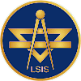 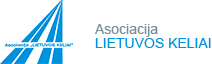 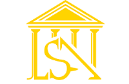 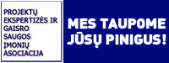 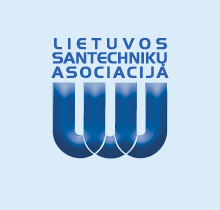 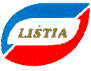 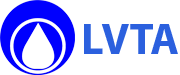 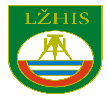 Vilnius, 2018-03-11Lietuvos statybos inžinierių sąjunga, būdama Europos statybos inžinierių tarybos (European Council of Civil Engineers, ECCE) nare, pripažįstanti Europos statybos srities inžinierių profesines vertybes ir siekianti suvienyti Lietuvoje visose statybos srityse dirbančius statybos inžinierius kartu su  Lietuvos statybininkų asociacija, asociacija „Lietuvos keliai“, Lietuvos žemėtvarkos ir hidrotechnikos inžinierių sąjunga, Lietuvos vandens tiekėjų asociacija, Projektų ekspertizės ir gaisro saugos įmonių asociacija,  Lietuvos šiluminės technikos inžinierių asociacija ir Lietuvos santechnikų asociacija, suprasdamos statybos inžinierių vaidmens nacionalinio ūkio kūrime svarbą, jų profesinės ir socialinės kompetencijos įtaką Lietuvos darnaus vystymosi bei pažangos kūrimo procese ir siekdamos būti aktyviomis šalies raidos ir gerovės kūrimo dalyvėmis, pasirašo šį M E M O R A N D U M Ą1. Bendradarbiavimo tikslai ir principaiProfesionaliai atstovauti statybos inžinierių poreikius ir interesus, vystyti jų savivaldą, visuomeninių organizacijų vaidmenį apibrėžiant, suteikiant, vertinant ir pripažįstant statybos inžinierių profesinę kvalifikaciją, aiškiai apibrėžti ir suvienodinti visų asociacijų šioje srityje taikomus reikalavimus bei tvarkas, vesti vieningą ir konsoliduotą informacijos kaupimo, saugojimo ir teikimo sistemą. Bendradarbiavimas grindžiamas bendruomeniškumo, rūpestingumo, sąžiningumo, profesinės etikos ir socialinės atsakomybės principais. 2. Bendradarbiavimo sritisAsociacijos bendradarbiauja šiose srityse: 1) statybos sektoriaus profesinio standarto rengime ir įgyvendinime;2) statybos inžinierių profesinės kvalifikacijos apibrėžimo, suteikimo, vertinimo, pripažinimo teisės aktų kūrime ;3) statybos inžinierių profesinės kvalifikacijos vertinime, atestavime ir pripažinime;4) statybos inžinierių mokyme ir kvalifikacijos tobulinime, jų profesionalumo, konkurencingumo ir profesinės veiklos efektyvumo didinime;5) statybos inžinierių profesinių, socialinių ir darbo interesų atstovavime;6) vieningo statybos inžinierių registro kūrime ir priežiūroje;7) Europos statybos inžinierių tarybos (European Council of Civil Engineers, ECCE) profesinės etikos kodekso nuostatų įgyvendinime;8) Lietuvos Respublikos statybų sektoriaus teisės aktų rengime;9) kitose srityse,  kurias asociacijos bendru sutarimu  pripažino kaip svarbias.3.Bendradarbiavimo formos Pagrindinės Šalių bendradarbiavimo formos yra:1) keitimasis informacija, patirtimi  ir gerąja praktika;2) šalių atstovų, ekspertų  ir delegacijų susitikimų organizavimas;3) konferencijų, seminarų, konsultacijų, diskusijų, pasitarimų ir kitų renginių organizavimas ir dalyvavimas juose;4) kitos sutartos bendradarbiavimo formos.4. ĮgyvendinimasMemorandumas neturi įtakos kitiems Šalių prisiimtiems įsipareigojimams. Memorandumas įgyvendinamas asociacijoms pasirašant konkrečią bendradarbiavimo sutartį šio memorandumo tikslų realizavimui. Prezidentas Vincentas Vytis Stragys, Lietuvos statybos inžinierių sąjunga,  Prezidentas Dalius Gedvilas, Lietuvos statybininkų asociacija, Tarybos Pirmininkas Rimvydas Gradauskas, Asociacija „Lietuvos keliai“, Prezidentas Audrius Petkevičius, Lietuvos žemėtvarkos ir hidrotechnikos inžinierių sąjungaPrezidentas Bronius Miežutavičius, Lietuvos vandens tiekėjų asociacija Prezidentas Algis Čaplikas, Projektų ekspertizės ir gaisro saugos įmonių asociacijaDirektorius Romualdas Montvilas ,Lietuvos šiluminės technikos inžinierių asociacijaPrezidentas Juozas Mačiulaitis, Lietuvos santechnikų asociacija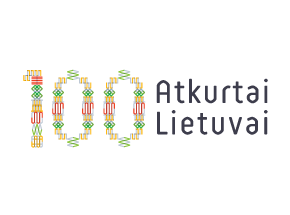 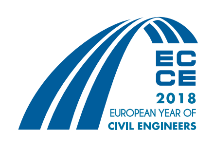 